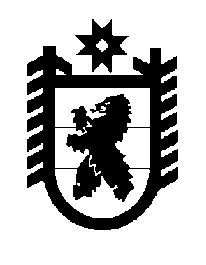 Российская Федерация Республика Карелия    ПРАВИТЕЛЬСТВО РЕСПУБЛИКИ КАРЕЛИЯПОСТАНОВЛЕНИЕот 20 сентября 2012 года № 293-Пг. Петрозаводск О внесении изменений в постановление ПравительстваРеспублики Карелия от 3 апреля 2000 года № 99-ППравительство Республики Карелия п о с т а н о в л я е т:Внести в приложение № 1 к Положению о порядке учета и ведения реестра государственного имущества Республики Карелия,   утвержден-ному постановлением Правительства Республики Карелия от 3 апреля 2000 года № 99-П "Об организации учета и ведения реестра государст-венного имущества Республики Карелия" (Собрание законодательства Республики Карелия, 2000, № 4, ст.622; 2004, № 3, ст.307; 2005, № 2, ст.116; № 6, ст.593; 2006, № 7, ст.872; 2007, № 3, ст.347; № 8, ст.1034; 2008, № 1, ст.35; 2010, № 12, ст.1708), следующие изменения:1) в пункте 2 строку "акции, находящиеся в собственности Республики Карелия" изложить в следующей редакции: 2) в пункте 5 строку "нормативная цена акций" изложить в следующей редакции:            Глава Республики  Карелия                                                            А.П. Худилайнен"акции, находящиеся в собствен-ности Республики Карелия количество (шт.), номинальная стоимость акций (руб.)";"начальная цена имущества руб.".